APSTIPRINĀTSSiguldas novada pašvaldībasIepirkuma komisijas sēdē2018.gada 9.martā(protokols Nr.04/AK)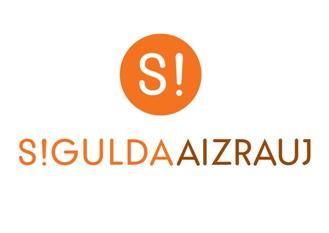 IEPIRKUMA(pamatojoties uz Publisko iepirkumu likuma 8.panta pirmās daļas 1.punktu)“Siguldas Valsts ģimnāzijas mācību korpusa jaunbūves un skolas ēkas pārbūves Ata Kronvalda ielā 7, Siguldā būvuzraudzība”(identifikācijas Nr. SNP 2018/04/AK)NOLIKUMSSiguldas novads	20181. Vispārīgā informācija1.1.Iepirkuma identifikācijas numurs SNP 2018/04/AK1.2.Pasūtītājs 1.2.1.Siguldas novada pašvaldība      	Pasūtītāja rekvizīti:				Darba laiki:Pils iela 16, Sigulda, LV-2150		Pirmdiena	8:00 – 13:00 14:00 – 18:00Reģ. Nr.90000048152				Otrdiena	8:00 – 13:00 14:00 – 17:00Konts: LV15UNLA0027800130404		Trešdiena	8:00 – 13:00 14:00 – 17:00Tālr. Nr.67970844				Ceturtdiena	8:00 – 13:00 14:00 – 18:00 e-pasta adrese: pasvaldiba@sigulda.lv	Piektdiena	8:00 – 14:00     1.2.2.Iepirkuma komisijas izveidošanas pamatojums:Iepirkuma komisijas priekšsēdētāja				Inga ZālīteKomisijas locekļi						Anita Strautmane								Rudīte Bete								Līga Landsberga								Andis OzoliņšJekaterina TenkaļukaIepirkuma komisija izveidota 25.01.2018. ar Siguldas novada pašvaldības domes sēdes lēmumu “Par izmaiņām Siguldas novada pašvaldības Iepirkuma komisijas sastāvā” (protokols Nr.2, §13), veiktas izmaiņas komisijas sastāvā 22.02.2018. ar Siguldas novada pašvaldības domes sēdes lēmumu (protokols Nr. 3, §8)     1.2.3. Kontaktpersonas:	1.2.3.1. Par iepirkuma procedūru:Siguldas novada pašvaldības Juridiskās pārvaldes speciāliste iepirkuma jautājumos Līga Landsberga, tālr. Nr.67800949, e-pasta adrese: liga.landsberga@sigulda.lv1.2.3.2. Par Darba uzdevumu:Siguldas novada Teritorijas attīstības pārvaldes īpašumu un vides pārvaldības nodaļas galvenais būvinženieris Andris Magaļinskis, tālr. Nr. 29439833 e-pasta adrese: andris.magalinskis@sigulda.lv.1.3. Iepirkuma priekšmets Siguldas Valsts ģimnāzijas mācību korpusa jaunbūves un skolas ēkas pārbūves Ata Kronvalda ielā 7, Siguldā būvdarbu būvuzraudzība.CPV kods – 71247000-1 (būvdarbu uzraudzība).1.4.	Iepirkuma dokumentu saņemšana1.4.1.	Iepirkuma dokumenti ir bez maksas un brīvi pieejami Siguldas novada pašvaldības tīmekļa vietnē www.sigulda.lv.1.4.2.	Ar iepirkuma dokumentiem ieinteresētajiem Pretendentiem ir iespējams iepazīties līdz 2018.gada 5.aprīlim plkst. 12:00 uz vietas, Siguldas novada pašvaldības Administrācijas ēkā, Zinātnes ielā 7, Siguldas pagastā, Siguldas novadā, 2.stāvā, 209.kabinetā.1.4.3.Ja ieinteresētais Pretendents pieprasa izsniegt iepirkuma dokumentus drukātā veidā, Pasūtītājs tos izsniedz ieinteresētajam Pretendentam 3 (triju) darbdienu laikā pēc tam, kad saņemts šo dokumentu pieprasījums, ievērojot nosacījumu, ka dokumentu pieprasījums iesniegts laikus pirms piedāvājumu iesniegšanas termiņa.1.4.4.Ja ieinteresētais Pretendents vēlas saņemt iepirkuma dokumentus drukātā veidā, Pasūtītājs var pieprasīt samaksu, kas nepārsniedz dokumentu pavairošanas un nosūtīšanas faktiskos izdevumus.1.4.5.	Iepirkuma Nolikuma grozījumi un atbildes uz Pretendentu jautājumiem par šo iepirkumu tiks publicētas Pasūtītāja tīmekļa vietnē www.sigulda.lv. Pretendenta pienākums ir pastāvīgi sekot tīmekļa vietnē publicētajai informācijai un ievērtēt to savā piedāvājumā.1.4.6.	Iepirkuma komisija nav atbildīga par to, ja kāda ieinteresētā persona nav iepazinusies ar informāciju, kam ir nodrošināta brīva un tieša elektroniskā pieeja.1.5. Līgumu izpildes laiks 1.5.1.	Ar uzvarējušo Pretendentu tiks slēgti 2 (divi) līgumi:1.5.1.1. I kārta - Siguldas Valsts ģimnāzijas mācību korpusa jaunbūves Ata Kronvalda ielā 7, Siguldā būvuzraudzība;1.5.1.2. II kārta – Skolas ēkas pārbūves Ata Kronvalda ielā 7, Siguldā būvuzraudzība.Abi iepirkuma līgumi tiks noslēgti vienlaicīgi.1.5.2. Līguma izpildes termiņi būvuzraudzībai:        1.5.2.1. I kārta Siguldas Valsts ģimnāzijas mācību korpusa jaunbūves Ata Kronvalda ielā 7, Siguldā būvuzraudzība jāveic no būvdarbu uzsākšanas līdz būvdarbu pabeigšanai, plānotais būvdarbu izpildes laiks līdz objekta pieņemšanai ekspluatācijā plānota 1 (viena) mēneša laikā no būvdarbu pabeigšanas brīža;1.5.2.2. II kārta - Skolas ēkas pārbūves Ata Kronvalda ielā 7, Siguldā būvuzraudzība jāveic no būvdarbu uzsākšanas līdz būvdarbu pabeigšanai, plānotais būvdarbu izpildes laiks līdz objekta pieņemšanai ekspluatācijā plānota 1 (viena) mēneša laikā no būvdarbu pabeigšanas brīža.1.5.3. Pēc objekta pieņemšanas ekspluatācijā, garantijas laikā, ja būs nepieciešams, nodrošināt atzinuma/-u sagatavošanu par jaunbūves vai pārbūves laikā radušos trūkumu konstatāciju un novēršanu. 1.6. Piedāvājuma iesniegšanas un atvēršanas vieta, datums, laiks un kārtība	1.6.1. Pretendenti piedāvājumus var iesniegt līdz 05.04.2018. plkst. 12:00 Siguldas novada pašvaldības Administrācijas ēkā, Zinātnes ielā 7, Siguldas pagastā, Siguldas novadā, 2.stāvā, 209.kabinetā, iesniedzot tos personīgi vai atsūtot pa pastu. Pasta sūtījumam jābūt nogādātam šajā punktā noteiktajā adresē līdz iepriekš minētajam termiņam.1.6.2.	 Piedāvājumi, kas iesniegti pēc minētā termiņa, netiks pieņemti. Pa pastu sūtītos piedāvājumus, kas saņemti pēc minētā termiņa, neatvērtus nosūtīs atpakaļ iesniedzējam.1.6.3.	Piedāvājumi tiks atvērti Zinātnes ielā 7, Siguldas pagastā, Siguldas novadā, 2.stāvā, 209.kabinetā, Siguldas novada pašvaldības Administrācijas ēkā 2018.gada 5.aprīlim plkst. 12:00.1.6.4.	Piedāvājumu atvēršanas sanāksmē var piedalīties visi Pretendenti vai to pilnvarotie pārstāvji, kā arī citas ieinteresētās personas.1.7. Piedāvājuma nodrošinājums1.7.1.	Iesniedzot piedāvājumu, Pretendents iesniedz piedāvājuma nodrošinājumu 1000,00 EUR (viens tūkstotis euro un 00 centi) apmērā. Piedāvājuma nodrošinājumu izsniedz Latvijas Republikā vai citā Eiropas Savienības vai Eiropas Ekonomiskās zonas dalībvalstī reģistrēta banka, kredītiestādes filiāle vai apdrošināšanas sabiedrība, kas Latvijas Republikas normatīvajos tiesību aktos noteiktajā kārtībā ir uzsākusi pakalpojumu sniegšanu Latvijas Republikas teritorijā. Piedāvājuma nodrošinājuma spēkā esamības termiņam ir jābūt 6 (seši) mēneši no iepirkuma Nolikumā noteiktās piedāvājumu atvēršanas dienas.1.7.2. Pretendenta piedāvājums, kuram nav pievienots atbilstoši Nolikuma 1.7.1. punkta prasībām noformēts piedāvājuma nodrošinājums, tiks noraidīts. 1.7.3. Piedāvājuma nodrošinājums stājas spēkā ne vēlāk kā piedāvājuma atvēršanas dienā un ir spēkā īsākajā no šādiem termiņiem, izņemot Publisko iepirkumu likuma 50.panta sestajā daļā minēto gadījumu:1.7.3.1. iepirkuma Nolikuma 1.7.1.punktā noteiktajā piedāvājuma nodrošinājuma spēkā esības termiņā;1.7.3.2. līdz dienai, kad izraudzītais Pretendents, kuram piešķiramas līguma slēgšanas tiesības iesniedz līguma izpildes nodrošinājumu; 1.7.3.3. 	līdz iepirkuma līgumu noslēgšanai.1.7.4.	Nodrošinājuma devējs izmaksā Pasūtītājam Publisko iepirkumu likuma 50.panta sestajā daļā noteiktajos gadījumos. 1.7.5. Piedāvājuma nodrošinājuma oriģināls tiks atdots:1.7.5.1. Pretendentam, kuram nav piešķirtas līguma slēgšanas tiesības - pēc abpusējas  iepirkuma līgumu parakstīšanas ar Pretendentu, kuram piešķirtas līguma slēgšanas tiesības;1.7.5.2. Pretendentam, kuram piešķiramas līguma slēgšanas tiesības – pēc iepirkuma līgumu parakstīšanas un līguma izpildes nodrošinājuma iesniegšanas;1.7.5.3. visiem Pretendentiem - ja iepirkuma procedūra tiek pārtraukta vai izbeigta.1.7.6.	Līguma izpildes nodrošinājumam jābūt spēkā iepirkuma līgumu izpildes laikā. Līguma izpildes nodrošinājuma apmērs atbilstoši Nolikuma 6.pielikumā “Līgumu projekti” noteiktajam.1.8. Piedāvājuma noformēšana1.8.1.	Piedāvājums iesniedzams aizlīmētā un aizzīmogotā aploksnē (vai citā iepakojumā), uz kuras jānorāda: pasūtītāja nosaukums un adrese; pretendenta nosaukums un adrese;  atzīme: “Siguldas Valsts ģimnāzijas mācību korpusa jaunbūves un skolas ēkas pārbūves Ata Kronvalda ielā 7, Siguldā būvuzraudzība”identifikācijas Nr. SNP 2018/04/AKNeatvērt līdz 05.04.2018. plkst. 12:00”1.8.2. Piedāvājums sastāv no trim daļām un piedāvājuma nodrošinājuma:1.8.2.1. pretendentu atlases dokumentiem (1 oriģināls un 1 kopija);1.8.2.2. tehniskā piedāvājuma (1 oriģināls un 1 kopija);1.8.2.3. finanšu piedāvājuma (1 oriģināls un 1 kopija).1.8.3. Piedāvājuma visas daļas iesniedz Nolikuma 1.8.1.punktā minētajā aploksnē (vai citā iepakojumā). Piedāvājuma dokumentiem jābūt sanumurētiem, cauršūtiem (caurauklotiem) tā, lai dokumentus nebūtu iespējams atdalīt, un jāatbilst pievienotajam satura radītājam (uz piedāvājuma daļu oriģināliem un to kopijām norāda attiecīgi „ORIĢINĀLS” un „KOPIJA”). 1.8.4.	Dokumentu noformēšanā Pretendentam jāievēro Ministru kabineta 2010.gada 28.septembra noteikumu Nr.916 „Dokumentu izstrādāšanas un noformēšanas kārtība” prasības.1.8.5.	Piedāvājums jāsagatavo valsts valodā. Ja kāds no Pretendenta iesniegtajiem dokumentiem nav valsts valodā, tas jānoformē atbilstoši Ministru kabineta 2000.gada 22.augusta noteikumos Nr.291 „Kārtība, kādā apliecināmi dokumentu tulkojumi valsts valodā” 6.punktā norādītajam. 1.8.6.	Elektroniskā veidā jāiesniedz tehniskais piedāvājums un finanšu piedāvājums. Tiem jābūt veidotiem kā Microsoft Word un/vai Excel dokumentiem. Elektroniskajam datu nesējam (USB, CD), kas satur tehnisko piedāvājumu un finanšu piedāvājumu, jābūt ievietotam Nolikuma 1.8.1.punktā minētajā aploksnē. Ja konstatētas pretrunas starp Pretendenta iesniegto piedāvājuma oriģinālu, piedāvājuma kopijām un iesniegto USB, CD, tad tiks vērtēta piedāvājuma oriģinālā iekļautā informācija. 1.8.7.	Iesniegtie piedāvājumi, izņemot Nolikuma 1.6.2.punktā noteikto gadījumu, ir Pasūtītāja īpašums un netiek atdoti atpakaļ Pretendentiem.1.8.8.	Piedāvājuma nodrošinājums iesniedzams kopā ar piedāvājumu kā atsevišķs dokuments, kas ievietots Nolikuma 1.8.1.punktā minētajā aploksnē. Piedāvājuma nodrošinājuma kopija jāiekļauj piedāvājumā Pretendenta atlases dokumentos. 1.9. Informācijas sniegšana un apmaiņa1.9.1.	Papildus informācijas sniegšana par iepirkuma dokumentos iekļautajām prasībām attiecībā uz piedāvājumu sagatavošanu un iesniegšanu vai Pretendentu atlasi, Pasūtītājs to sniedz 5 (piecu) darba dienu laikā, bet ne vēlāk kā 6 (sešas) dienas pirms piedāvājuma iesniegšanas termiņa beigām, ja Pretendents informāciju pieprasījis laikus.1.9.2.	Papildus informāciju Pasūtītājs ievieto Siguldas novada pašvaldības tīmekļa vietnē www.sigulda.lv, kurā ir pieejami iepirkuma dokumenti, norādot arī uzdoto jautājumu. 1.9.3.	Ja Pasūtītājs izdarījis grozījumus iepirkuma dokumentos, tas ievieto informāciju par grozījumiem Siguldas novada pašvaldības tīmekļa vietnē www.sigulda.lv, kurā ir pieejami šie dokumenti, ne vēlāk kā dienu pēc tam, kad paziņojums par grozījumiem iesniegts Iepirkumu uzraudzības birojam publicēšanai.1.9.4.	Informācijas apmaiņa starp Pasūtītāju un Pretendentiem notiek rakstveidā: pa pastu (lēnāka) vai e-pastu (ātrāka). 1.9.5.	Laikā no piedāvājumu iesniegšanas dienas līdz to atvēršanas brīdim Pasūtītājs nesniedz informāciju par citu piedāvājumu esamību. Piedāvājumu vērtēšanas laikā līdz rezultātu paziņošanai Pasūtītājs nesniedz informāciju par vērtēšanas procesu.2. Informācija par iepirkuma priekšmetu un apraksts2.1.	Iepirkuma priekšmets ir Siguldas Valsts ģimnāzijas mācību korpusa jaunbūves un skolas ēkas pārbūves Ata Kronvalda ielā 7, Siguldā būvuzraudzība, kas jāveic saskaņā ar Tehnisko specifikāciju (Nolikuma 2.pielikums) un Līguma projektiem (Nolikuma 6.pielikums). CPV kods – 71247000-1 (būvdarbu uzraudzība).2.2.	Pakalpojuma sniegšanas vieta: Siguldas pilsēta.2.3.	Nolikumā noteiktajā kārtībā Pretendents iesniedz piedāvājumu par visu apjomu.2.4.	Pretendentam nav tiesību iesniegt piedāvājuma variantus.2.5. 	Pasūtītājs patur sev tiesības neizvēlēties nevienu no piedāvājumiem, ja visu Pretendentu piedāvātās līgumcenas pārsniedz Siguldas novada pašvaldības budžetā piešķirtos līdzekļus.2.6.	Pasūtītāja plānotā kopējā Līgumcena 130 000,00 EUR (viens simts trīsdesmit tūkstoši euro un 00 centi), neieskaitot pievienotās vērtības nodokli. 3. Prasības pretendentiem3.1.Nosacījumi Pretendenta dalībai iepirkumā3.1.1.	Iepirkumā var piedalīties piegādātāji Publisko iepirkumu likuma 1.panta 22.punkta izpratnē, kuri ir iesnieguši Nolikuma 4.sadaļā minētos dokumentus. Piedalīšanās iepirkumā ir Pretendenta brīvas gribas izpausme. Iepirkuma noteikumi visiem Pretendentiem ir vienādi.3.1.2.	Ja piedāvājumu iesniedz piegādātāju apvienība, tā iesniedz kopīgu visu pušu parakstītu Pretendentu pieteikumu (Nolikuma 1.pielikums) un Pretendenta apliecinājumu (Nolikuma 1A pielikums). Pārējie Pretendentu kvalifikāciju apstiprinošie dokumenti iesniedzami par katru apvienības dalībnieku atsevišķi.3.1.3.	Ja par iepirkuma uzvarētāju tiek atzīta piegādātāju apvienība, tai 10 (desmit) dienu laikā skaitot no dienas, kad Pasūtītājs ir tiesīgs slēgt iepirkuma līgumus, pēc izvēles jāizveido pilnsabiedrība normatīvajos aktos noteiktā kārtībā vai jānoslēdz sadarbības līgums, vienojoties par apvienības dalībnieku atbildības sadalījumu un attiecīgo dokumentu normatīvajos aktos noteiktajā kārtībā apliecinātas kopijas jāiesniedz Pasūtītājam.3.1.4.	Pretendents ir reģistrēts Latvijas Republikas Uzņēmumu reģistra Komercreģistrā vai līdzvērtīgā reģistrā ārvalstīs.3.1.5.	Pretendents ir reģistrēts Būvkomersantu reģistrā ar tiesībām veikt ēku būvuzraudzību Latvijas Republikas normatīvajos aktos noteiktajā kārtībā vai līdzvērtīgā reģistrā ārvalstīs. 3.1.6.	Iepirkuma komisija ir tiesīga noraidīt Pretendenta piedāvājumu, ja:3.1.6.1. Pretendents nav iesniedzis kaut vienu no Nolikuma 4.sadaļā minētajiem dokumentiem vai ir iesniedzis Nolikuma 4.sadaļas nosacījumiem neatbilstošu dokumentu; 3.1.6.2. Pretendenta tehniskais piedāvājums nav sagatavots atbilstoši Tehniskajā specifikācijā (Nolikuma 2.pielikums) izvirzītajām prasībām;3.1.6.3. Pretendents nav izpildījis Nolikuma 1.8.punktā noteiktās prasības par dokumentu noformēšanu un Nolikuma 1.6.1.apakšpunktā noteiktās prasības par dokumentu iesniegšanu, taču pie piedāvājumu vērtēšanas Iepirkuma komisija lemj par šo pārkāpumu būtiskumu un ietekmi uz piedāvājumu pēc būtības;3.1.6.4. Ja Iepirkuma komisija atzīst, ka Pretendents iesniedzis nepamatoti lētu piedāvājumu, atbilstoši Publisko iepirkumu likuma 53.pantā noteiktajam, Iepirkuma komisija, noskaidrojot Pretendenta piedāvātās cenas pamatojumu, vērtē ne tikai visu piedāvājumu kopumā, bet arī tā atsevišķas pozīcijas;3.1.6.5. Pretendents vai Pretendenta norādītā persona, uz kuras iespējām Pretendents balstās ir sniedzis nepatiesu informāciju savas kvalifikācijas novērtēšanai vai vispār nav sniedzis pieprasīto informāciju;3.1.6.6. Tiek konstatēts, ka uz Pretendentu vai uz Pretendenta norādīto personu, uz kuras iespējām Pretendents balstās (ja ir), lai apliecinātu, ka tā kvalifikācija atbilst paziņojumā par līgumu vai iepirkuma dokumentos noteiktajām prasībām attiecas Publisko iepirkumu likuma 42.panta pirmajā daļā minētie izslēgšanas noteikumi, Pretendenta izslēgšanas gadījumi tiks pārbaudīti Publisko iepirkumu likuma 42.pantā noteiktajā kārtībā.3.1.7. 	Izziņas un citus dokumentus, kurus izsniedz Latvijas kompetentās institūcijas, Pasūtītājs pieņem un atzīst, ja tie izdoti ne agrāk kā 1 (vienu) mēnesi pirms Piedāvājumu iesniegšanas dienas, bet ārvalstu kompetento institūciju izsniegtās izziņas un citus dokumentus Pasūtītājs pieņem un atzīst, ja tie izdoti ne agrāk kā sešus mēnešus pirms Piedāvājumu iesniegšanas dienas, ja izziņas vai dokumenta izdevējs nav norādījis īsāku tā derīguma termiņu.3.1.8.	Pasūtītājs pieņem Eiropas vienoto iepirkuma procedūras dokumentu kā sākotnējo pierādījumu atbilstībai paziņojumā par līgumu vai iepirkuma procedūras dokumentos noteiktajām pretendentu atlases prasībām. Ja Pretendents izvēlējies iesniegt Eiropas vienoto iepirkuma procedūras dokumentu, lai apliecinātu, ka tas atbilst paziņojumā par līgumu vai iepirkuma procedūras dokumentos noteiktajām pretendentu atlases prasībām, tas iesniedz šo dokumentu arī par katru personu, uz kuras iespējām tas balstās, lai apliecinātu, ka tā kvalifikācija atbilst paziņojumā par līgumu vai iepirkuma procedūras dokumentos noteiktajām prasībām, un par tā norādīto apakšuzņēmēju, kura veicamo būvdarbu vai sniedzamo pakalpojumu vērtība ir vismaz 10 procenti no iepirkuma līguma vērtības. Piegādātāju apvienība iesniedz atsevišķu Eiropas vienoto iepirkuma procedūras dokumentu par katru tās dalībnieku.Pretendents var Pasūtītājam iesniegt Eiropas vienoto iepirkuma procedūras dokumentu, kas ir bijis iesniegts citā iepirkuma procedūrā, ja apliecina, ka tajā iekļautā informācija ir pareiza.Eiropas vienoto iepirkuma procedūras dokuments pieejams šādā tīmekļvietnē:  http://www.iub.gov.lv/sites/default/files/upload/1_LV_annexe_acte_autonome_part1_v4.doc (aizpildāms un iesniedzams dokumenta 2.pielikums).Pasūtītājam jebkurā iepirkuma procedūras stadijā ir tiesības prasīt, lai Pretendents iesniedz visus vai daļu no dokumentiem, kas apliecina atbilstību paziņojumā par līgumu vai iepirkuma procedūras dokumentos noteiktajām Pretendentu un kandidātu atlases prasībām. Pasūtītājs nepieprasa tādus dokumentus un informāciju, kas ir tā rīcībā vai ir pieejama publiskās datubāzēs.3.2.	Prasības attiecībā uz pretendenta saimniecisko un finansiālo stāvokli un iespējām sniegt pakalpojumu3.2.1.	Pretendenta katra gada (2015.g., 2016.g., 2017.g.) finanšu apgrozījumam jābūt ne mazākam, kā 80 000,00 EUR. 3.2.2.	Pretendenti, kas dibināti vēlāk, apliecina, ka katra gada finanšu apgrozījums nostrādātajā periodā nav mazāks, kā 80 000,00 EUR. Ja Pretendents ir personu apvienība, tās saimnieciskais un finansiālais stāvoklis ir atbilstošs konkrētā līguma izpildei – kopā visu personu apvienībā iesaistīto dalībnieku - katra gada (2015.g., 2016.g., 2017.g.) finanšu apgrozījumam jābūt ne mazākam kā 80 000,00 EUR. Ja Pretendents ir reģistrēts ārvalstī, lai apliecinātu atbilstību Nolikuma 3.2.1., 3.2.2., 3.2.3. punktā noteiktajām prasībām, Pretendentam ir tiesības iesniegt līdzvērtīgus dokumentus atbilstoši to reģistrācijas valsts normatīvajam regulējumam.Pretendents ir spējīgs saņemt kredītiestādes izdotu beznosacījumu līguma izpildes nodrošinājumu 10% (desmit) procentu apmērā no Pretendenta piedāvātās kopējās līgumcenas EUR bez PVN (par abiem iepirkuma līgumiem kopā) kredītiestādes beznosacījumu garantijas veidā (izmaksājamas pēc pirmā pieprasījuma). Līguma izpildes nodrošinājumam ir jābūt spēkā abu iepirkuma līguma izpildes laikā. Uzņēmējs 10 (desmit) darba dienu laikā pēc Līguma parakstīšanas Pasūtītājam iesniegs profesionālās darbības (būvuzraudzība) apdrošināšanu ar profesionālās civiltiesiskās apdrošināšanas polisi ar kopējo atbildības limitu vismaz EUR 2 000 000,00 (divi miljoni euro) apmērā, kur viena apdrošināšanas gadījuma summa ir vismaz EUR 8000,00 (astoņi tūkstoši euro) apmērā. Apdrošināšanas ņēmēja pašrisks ne vairāk kā EUR 3000,00 (trīs tūkstoši euro) apmērā. Pretendents var balstīties uz citu personu saimnieciskajām un finansiālajām iespējām, ja tas ir nepieciešams konkrētā līguma izpildei, neatkarīgi no savstarpējo attiecību tiesiskā rakstura. Šādā gadījumā Pretendents pierāda Pasūtītājam, ka viņa rīcībā būs nepieciešamie resursi, iesniedzot šo personu apliecinājumu vai vienošanos par sadarbību konkrētā līguma izpildē. Pretendentam un personai, uz kuras saimnieciskajām un finansiālajām iespējām Pretendents balstās, ir jābūt solidāri atbildīgiem par iepirkuma līguma izpildi. 3.3.	Prasības attiecībā uz pretendenta tehniskajām un profesionālajām spējām un iespējām sniegt pakalpojumu3.3.1.	Pretendentam iepriekšējo 5 (piecu) gadu laikā līdz piedāvājuma iesniegšanas brīdim ir nodrošinājis būvuzraudzību vismaz 2 (divu) 2014.gada 19.augusta Ministru kabineta noteikumu Nr. 500 “Vispārīgie būvnoteikumi” 1.pielikumā noteikto III grupas publisku ēku vai tām pielīdzināmu ēku (turpmāk Nolikuma tekstā – III grupas publiskas ēkas) jaunbūves un /vai būvniecību/pārbūvi (pilnībā pabeigti un pieņemti ekspluatācijā objekti, līgumā noteiktajā termiņā un kvalitātē), no kurām:3.3.1. viena no ēkām ir jauna objekta būvniecība - izglītības iestāde (kods 1263); 3.3.2. vienā no ēkām veiktās kopējās būvdarbu izmaksas ir ne mazākas kā 6 000 000,00 EUR (seši miljoni euro un 00 centi) bez PVN;3.3.3. vienā no 3.3.1 vai 3.3.2.punktā minētajām ēkām kopējā veikto būvdarbu platība ir ne mazāka kā 5000 m² (pieci tūkstoši kvadrātmetri).Jābūt 2 (divām) pozitīvām atsauksmēm par iepriekš minētajiem objektiem.3.3.2.	Pretendentam ir jābūt visam nepieciešamajam tehniskajam aprīkojumam, kas nepieciešams kvalitatīvai pakalpojuma sniegšanai. 3.3.3.	Pakalpojuma nodrošināšanai pretendenta rīcībā ir pakalpojuma sniegšanai nepieciešamais personāls (speciālisti un eksperti), kuru kvalifikācija atbilst vismaz šādām prasībām: 3.3.4.  Iepirkuma Nolikuma 3.3.3 apakšpunktā minētajiem speciālistiem jābūt Latvijas Republikā prakses tiesības piešķirošam spēkā esošs būvprakses sertifikātam attiecīgajā jomā. Ārvalstu speciālistu kvalifikācijai jāatbilst speciālista reģistrācijas valsts prasībām noteiktu pakalpojumu sniegšanai.3.3.5.	Pretendents var balstīties uz citu personu tehniskajām un profesionālajām iespējām, ja tas ir nepieciešams konkrētā iepirkuma līguma izpildei, neatkarīgi no savstarpējo attiecību tiesiskā rakstura. Šādā gadījumā Pretendents pierāda Pasūtītājam, ka tā rīcībā būs nepieciešamie resursi, iesniedzot šo personu apliecinājumu vai vienošanos par nepieciešamo resursu nodošanu Pretendenta rīcībā. Pretendents, lai apliecinātu profesionālo pieredzi vai Pasūtītāja prasībām atbilstoša speciālista pieejamību, var balstīties uz citu personu iespējām tikai tad, ja šīs personas sniegs pakalpojumus, kuru izpildei attiecīgās spējas ir nepieciešamas.3.3.6. Ja Pretendents plāno piesaistīt apakšuzņēmējus, tad tie ir piesaistāmi saskaņā ar Publisko iepirkumu likuma 63.panta noteikumiem.3.3.7.	Ja Pretendents plāno nomainīt līguma izpildē iesaistīto speciālistu vai plāno apakšuzņēmēju nomaiņu, tad tie ir nomaināmi un /vai piesaistāmi no jauna saskaņā ar Publisko iepirkumu likuma 62.panta noteikumiem.4. Piedāvājuma saturs4.1.Atlases dokumenti4.1.1.	Pretendenta pieteikums (Nolikuma 1.pielikums) dalībai iepirkumā un Pretendenta apliecinājums (Nolikuma 1A.pielikums). Pieteikumu paraksta Pretendenta pilnvarota persona.4.1.2.	Lai apliecinātu atbilstību Nolikuma 3.1.4.punkta prasībām Pretendentam jāiesniedz apliecinājums, ka tas ir reģistrēts Latvijas Republikas komercreģistrā vai ārvalstīs attiecīgās valsts normatīvajos aktos paredzētajā kārtībā. 4.1.3.	Lai apliecinātu atbilstību Nolikuma 3.1.5.punkta prasībām, Pretendentam (ārvalstu personai) jāiesniedz apliecinājums, ka tam ir reģistrētas tiesības veikt komercdarbību ēku būvdarbu būvuzraudzībā attiecīgās valsts normatīvajos aktos paredzētajā kārtībā. Ārvalstu persona, kas nav reģistrēts Latvijas Republikas Būvkomersantu reģistrā, ja tā tiks atzīta par uzvarētāju, jāiesniedz apliecinājums, ka līdz Līguma slēgšanas dienai tiks reģistrēta Latvijas Republikas Būvkomersantu reģistrā. Personālsabiedrībai un piegādātāju apvienībai jāiesniedz apliecinājums, ka tā tiks reģistrēta Būvkomersantu reģistrā (pēc reģistrācijas komercreģistrā) līdz iepirkuma Līgumu (6.pielikums) noslēgšanai. 4.1.4.	Pretendenta apliecinājums par Pretendenta gada finanšu apgrozījumu par 2015.g., 2016.g., 2017.gadu, norādot apgrozījumu par katru gadu atsevišķi un kopā. Uzņēmumiem, kas dibināti vēlāk apliecinājums par gada finanšu apgrozījumu nostrādātajā periodā.Apliecinājumam pievieno Pretendenta gada pārskata izdruku no Valsts ieņēmumu dienesta Elektroniskās deklarēšanas sistēmas un revidenta ziņojumu par attiecīgajiem gadiem (2015.g., 2016.g.,), par 2017.gadu - starpperiodu finanšu pārskats uz 2017.gada 31.decembri.Ja Pretendents ir reģistrēts ārvalstī, lai apliecinātu atbilstību Nolikuma 3.2.1.punkta prasībām, Pretendentam ir tiesības iesniegt līdzvērtīgus dokumentus atbilstoši to reģistrācijas valsts normatīvajam regulējumam.4.1.5.	Bankas vai līdzvērtīgas kredītiestādes apliecinājums, kas apliecina, ka Pretendentam uzvaras gadījumā tiks izsniegta beznosacījumu garantija – līguma izpildes nodrošinājums 10% (desmit procentu) apmērā no Pretendenta piedāvātās kopējās Līgumcenas EUR bez PVN (par abiem līgumiem kopā), norādot izsniedzamā nodrošinājuma maksimālo summu, kā arī nodrošinot tā spēkā esamību abu iepirkuma līgumu izpildes laikā, atbilstoši Nolikuma 3.2.5.punkta prasībai. 4.1.6.	Lai apliecinātu atbilstību Nolikuma 3.2.6.punktā izvirzītajai prasībai, Pretendents iesniedz apdrošināšanas kompānijas izziņu (apliecinājumu), kas apliecina, ka Pretendenta uzvaras gadījumā tiks veikta apdrošināšana saskaņā ar Nolikuma 3.2.6.punktu, norādot atbildības limita apjomu, maksimālo pieļaujamo pašrisku un polises darbības termiņu. 4.1.7. Informācija par Pretendenta pieredzi, atbilstoši Nolikuma 3.3.1.punktā noteiktajām prasībām, norādot pasūtītāju, nosaukumu, pakalpojuma aprakstu, pakalpojumu izpildes periodu, pakalpojumu apjomu (izmaksas EUR bez PVN), kontaktpersonu, tās telefona numuru (ar kuru, nepieciešamības gadījumā, sazināties un noskaidrot sīkāk par konkrēto darbu). Saraksts ar Pretendenta sniegtajiem pakalpojumiem noformējams atbilstoši Nolikumam pievienotajai formai (Nolikuma 3. pielikums). Par iepirkuma Nolikuma 3.3.1.punktā norādītajiem objektiem jāiesniedz ēku ekspluatācijā pieņemšanas aktu kopijas.4.1.8. Pretendentam par Nolikuma 3.3.1.punktā un Nolikuma 3.pielikumā norādītajiem darbiem jāiesniedz atsauksmes par būvdarbu veikšanu un ēku ekspluatācijā pieņemšanas akta kopija. Gadījumā, ja atsauksmē nav iespējams norādīt visu minēto informāciju, Pretendents ir tiesīgs apliecināt savu pieredzi, iesniedzot apliecinājumu – objektīvi pārbaudāmu informāciju: līguma kopiju, pieņemšanas – nodošanas aktu vai citu apliecinājumu, kas apstiprina Pretendenta pieredzi atbilstoši Nolikuma 3.3.1.punkta prasībām.4.1.9.	Speciālistu saraksts (Nolikuma 4.pielikums) atbilstoši Nolikuma 3.3.3.punkta prasībām, jāpievieno iesaistīto speciālistu darba līguma/uzņēmuma līgumu kopijas vai apliecinājumi par to esamību, vai to parakstīti apliecinājumi par gatavību piedalīties iepirkumā un gadījumā, ja Pretendentam tiks piešķirtas līguma slēgšanas tiesības, noslēgt ar to savstarpējus līgumus par tiem uzticēto darbu izpildi, kā arī informācija atbilstoši iepirkuma Nolikuma 4.pielikumā minētajam. 	Par iepirkuma Nolikuma 3.3.3.punktā norādītajiem speciālistiem - vadošais (galvenais) būvuzraugs (uzraudzības grupas vadītājs), ēku būvdarbu būvuzraudzība un vadošā būvuzrauga vietnieks - ēku būvdarbu būvuzraudzība jāiesniedz saistību rakstu vai ēku ekspluatācijā pieņemšanas akta kopija, pārējiem speciālistiem - objektu ekspluatācijā pieņemšanas akta kopija.Ja pretendents piesaista ārvalstu speciālistus, Pretendents iesniedz apliecinājumu, ka gadījumā, ja ar pretendentu tiks noslēgti iepirkuma līgumi, tas ne vēlāk kā 5 (piecu) darbdienu laikā no iepirkuma līgumu noslēgšanas normatīvajos aktos noteiktajā kārtībā iesniegs atzīšanas institūcijai deklarāciju par īslaicīgu profesionālo pakalpojumu sniegšanu Latvijas Republikas reglamentētajā profesijā, kā arī iesniegs pasūtītājam atzīšanas institūcijas izsniegto atļauju par īslaicīgo pakalpojumu sniegšanu (vai arī atteikumu izsniegt atļauju), tiklīdz speciālists to saņems.4.1.10. Pretendenta rakstisks apliecinājums, ka viņa rīcībā ir viss nepieciešamais tehniskais aprīkojums, kas nepieciešams kvalitatīvai pakalpojuma sniegšanai.4.1.11.	Pretendenta rakstveida apliecinājums par to, ka Pretendents ir iepazinies ar Līgumu projektos (Nolikuma 6.pielikums) paredzētajiem noteikumiem un piekrīt tiem.4.1.12.	Piedāvājuma nodrošinājuma kopija. 4.1.13.	Ja Pretendents plāno piesaistīt apakšuzņēmējus – informācija par konkrētajiem apakšuzņēmējiem un tiem nododamo darbu saraksts un apjoms. Informācija jāsagatavo un jāiesniedz pēc klātpievienotās tabulas par visiem piesaistītajiem apakšuzņēmējiem. Katra norādītā apakšuzņēmēja apliecinājums par pieejamību Pretendenta līguma darbības laikā un piekrišanu izpildīt norādīto līguma daļu.4.1.14.		Ja Piedāvājumu iesniedz personu grupa – informācija par personu grupas dalībniekiem un tiem veicamo darbu saraksts un apjoms. Informācija jāsagatavo un jāiesniedz pēc klātpievienotās tabulas.4.2. Tehniskais piedāvājums4.2.1.	Tehniskais piedāvājums jāsagatavo saskaņā ar Būvprojektu (Nolikuma 7.pielikums) un  Tehnisko specifikāciju (Nolikuma 2.pielikums), demonstrējot izpratni par Būvprojektā un  Tehniskajā specifikācijā definētajiem uzdevumiem un visiem darbiem, kas jānodrošina Pretendentam, lai veiktu būvuzraudzības pakalpojumus. 4.2.2. Tehniskais piedāvājums sastāv no Pretendenta brīvā formā sagatavota sniedzamā pakalpojuma apraksts saskaņā ar Tehnisko specifikāciju (Nolikuma 2.pielikums) un Būvprojektu (Nolikuma 7.pielikums).4.2.3.	Tehnisko piedāvājumu paraksta Pretendenta pilnvarota persona.4.3. Finanšu piedāvājums 4.3.1.	Pretendenta finanšu piedāvājums jāaizpilda atbilstoši Finanšu piedāvājuma formai (Nolikuma 5.pielikums).4.3.2.	Finanšu piedāvājumā piedāvātajā cenā iekļaujamas visas ar Tehnisko specifikāciju (Nolikuma 2.pielikums) noteikto pakalpojuma sniegšanu saistītās izmaksas, visi normatīvajos aktos paredzētie nodokļi, izņemot PVN, visas ar to netieši saistītās izmaksas, kā arī piegādes izmaksas.4.3.3.	Ja Iepirkuma komisija konstatēs atšķirības starp Nolikuma 1. un 5.pielikumu tad tiks vērtēta Nolikuma 5.pielikumā iekļautā informācija.4.3.4.	Finanšu piedāvājumu paraksta Pretendenta pilnvarota persona.5. Iepirkuma norisePar visiem ar iepirkuma organizēšanu un norisi saistītiem jautājumiem ir atbildīga Siguldas novada pašvaldības Iepirkuma komisija. Komisijas uzdevums ir izvēlēties Pretendentu, kura piedāvājums atbilst šī Nolikuma prasībām.5.1. 	Piedāvājumu atvēršanaPiedāvājumu atvēršana notiks atklātā sanāksmē. Iepirkuma komisija rīkojas saskaņā ar Ministru kabineta noteikumu Nr.107 “Iepirkuma procedūru un metu konkursa norises kārtība” 15.punktu.5.2.	Piedāvājumu vērtēšana5.2.1.	Piedāvājumu noformējuma pārbaudi, Pretendentu atlasi, tehniskā piedāvājuma atbilstības pārbaudi un piedāvājuma izvēli saskaņā ar izraudzīto piedāvājuma izvēles kritēriju – saimnieciski izdevīgākais piedāvājums - Iepirkuma komisija veic slēgtā sēdē.5.2.2. 	Vērtējot piedāvājumu, Iepirkuma komisija ņems vērā tā kopējo cenu bez pievienotās vērtības nodokļa.5.2.3. 	Saimnieciski izdevīgākā piedāvājuma izvēles kritēriji un to skaitliskās vērtības:5.2.4.	Punktu skaitu katram Pretendentam par Nolikuma 5.2.3.punkta tabulā minētajiem kritērijiem nosaka šādi:5.2.4.1. punktu skaits Pretendenta piedāvātajai līgumcenai EUR bez PVN (A1 kritērijs):Pretendenta piedāvājums ar zemāko piedāvāto līgumcenu, EUR bez PVN tiek vērtēts ar maksimāli iespējamo punktu skaitu - 30 punkti. Punkti pārējo Pretendentu piedāvājumiem tiek aprēķināti pēc šādas formulas: A1 pret =A1 min /A1 pret x  40, kur A1 pret – vērtējamā Pretendenta iegūtais punktu skaits par tā piedāvāto līgumcenu; A1 min – lētākā Pretendenta piedāvātā līgumcena, EUR bez PVN; A1 pret – vērtējamā Pretendenta piedāvātā līgumcena, EUR bez PVN; 40 - maksimāli iespējamais punktu skaits par Pretendenta piedāvāto līgumcenu, EUR bez PVN.5.2.4.2. punktu skaits Pretendenta piedāvātajai līgumcenai EUR bez PVN (A2 kritērijs):Pretendenta piedāvājums ar zemāko piedāvāto līgumcenu, EUR bez PVN tiek vērtēts ar maksimāli iespējamo punktu skaitu - 30 punkti. Punkti pārējo Pretendentu piedāvājumiem tiek aprēķināti pēc šādas formulas: A2 pret =A2 min /A2 pret x  40, kur A2 pret – vērtējamā Pretendenta iegūtais punktu skaits par tā piedāvāto līgumcenu; A2 min – lētākā Pretendenta piedāvātā līgumcena, EUR bez PVN; A2 pret – vērtējamā Pretendenta piedāvātā līgumcena, EUR bez PVN;40 - maksimāli iespējamais punktu skaits par Pretendenta piedāvāto līgumcenu, EUR bez PVN.5.2.4.3. punktu skaits atzinuma/-u sagatavošana garantijas laikā maksa par 1 (vienu) stunduEUR (bez PVN) detalizētam būvuzraudzības realizācijas aprakstam (B kritērijs). Pretendenta piedāvājums ar zemāko piedāvāto maksu par 1 (vienu) stundu, EUR bez PVN tiek vērtēts ar maksimāli iespējamo punktu skaitu - 20 punkti. Punkti pārējo Pretendentu piedāvājumiem tiek aprēķināti pēc šādas formulas: Bpret =B min /B pret x 20, kurB pret – vērtējamā Pretendenta iegūtais punktu skaits par tā piedāvāto maksu par 1 (vienu) stundu EUR bez PVN;B zem – viszemākā piedāvātā cena par 1 (vienu) stundu EUR (bez PVN); B pied – vērtējamā piedāvājuma cena par 1 (vienu) stundu EUR (bez PVN); 20 – kritērija maksimālā skaitliskā vērtība.5.2.5. Kopējais katra Pretendenta iegūtais punktu skaits tiek aprēķināts šādi: P=A1+A2+B (P– Pretendenta piedāvājuma skaitliskais vērtējums).5.2.6.	Par saimnieciski visizdevīgāko piedāvājumu tiks atzīts piedāvājums, kurš ieguvis visaugstāko punktu skaitu. Maksimālais punktu skaits ir 100 (simts) punkti.5.2.7.	Ja Pasūtītājs pirms lēmuma pieņemšanas konstatē, ka diviem vai vairākiem Pretendentiem ir vienāds punktu skaits, Pasūtītājs izvēlas tā Pretendenta piedāvājumu, kuram ir augstāks vērtējums A1 kritērijā.5.3. Aritmētisku kļūdu labošanaAritmētisku kļūdu labošanu Iepirkuma komisija veic saskaņā ar Publisko iepirkumu likuma 41.panta devīto daļu.5.4. Nepamatoti lēta piedāvājuma noteikšanaJa Pretendenta iesniegtais piedāvājums ir nepamatoti lēts, Iepirkuma komisija rīkojas saskaņā ar Publisko iepirkumu likuma 53.pantu.5.5.	Ja tikai viens Pretendents atbilst visām Nolikumā vai paziņojumā par līgumu noteiktajām Pretendentu atlases prasībām, Pasūtītājs pieņem lēmumu pārtraukt iepirkumu, izņemot gadījumu: Pasūtītājs var nepārtraukt iepirkumu, ja tas var pamatot, ka konkrētajā tirgū nedarbojas pietiekams Pretendentu atlases prasībām atbilstošu piegādātāju skaits. Šajā gadījumā Pasūtītājs šo pamatojumu norāda iepirkuma ziņojumā, papildus ietverot pamatojumu tam, ka izvirzītās Pretendentu atlases prasības ir objektīvas un samērīgas. 5.6.	Ja neviens no iesniegtajiem piedāvājumiem netiks izskatīts vai netiks atzīts par atbilstošu, Iepirkuma komisijai ir tiesības uzvarētāju nepaziņot un iepirkumu izbeigt. Šādā gadījumā Iepirkuma komisija pieņem lēmumu par jauna atklāta konkursa organizēšanu.6. Iepirkuma līgums6.1. Pasūtītājs slēgs 2 (divus) iepirkuma līgumus (Nolikuma 6.pielikums) ar izraudzīto Pretendentu, pamatojoties uz tā iesniegto piedāvājumu un saskaņā ar iepirkuma Nolikumu.6.2. Iepirkuma līgumus slēdz ne agrāk kā nākamajā darbdienā pēc nogaidīšanas termiņa beigām (Publisko iepirkumu likuma 60.panta sestā un septītā daļa), ja Iepirkumu uzraudzības birojā nav Publisko iepirkumu likuma 68.pantā noteiktajā kārtībā iesniegts iesniegums par iepirkuma procedūras pārkāpumiem.6.3.	Uzvarējušam Pretendentam iepirkuma līgums ir jānoslēdz ar Pasūtītāju ne vēlāk, kā 5 (piecu) darba dienu laikā pēc rakstiska uzaicinājuma par līguma noslēgšanu izsūtīšanas brīža. Ja šajā punktā minētajā termiņā Pretendents neparaksta iepirkuma līgumus, tas tiek uzskatīts par Pretendenta atteikumu slēgt iepirkuma līgumus.6.4.	Ja uzvarējušais Pretendents kavējas vai atsakās slēgt iepirkuma līgumus Nolikuma 6.3.punktā minētajā termiņā, iepirkuma līgumi tiks slēgts ar nākamo Pretendentu, kurš iesniedzis saimnieciski izdevīgāko piedāvājumu.6.5.	Ja pieņemts lēmums slēgt līgumus ar nākamo Pretendentu, kura piedāvājums ir nākošais saimnieciski izdevīgākais, bet tas atsakās līgumus slēgt, Iepirkuma komisija pieņem lēmumu pārtraukt iepirkuma procedūru, neizvēloties nevienu piedāvājumu. 6.6.	Ja par iepirkuma uzvarētāju tiek atzīta piegādātāju apvienība, tai 10 (desmit) dienu laikā skaitot no dienas, kad Pasūtītājs ir tiesīgs slēgt iepirkuma līgumus, pēc izvēles jāizveido pilnsabiedrība normatīvajos aktos noteiktā kārtībā vai jānoslēdz sabiedrības līgums, vienojoties par apvienības dalībnieku atbildības sadalījumu un attiecīgo dokumentu normatīvajos aktos noteiktajā kārtībā apliecinātas kopijas jāiesniedz Pasūtītājam. 6.7.	Iepirkuma procedūrā izraudzītā Pretendenta speciālista, kuru tas iesaistījis Līguma izpildē, par kuru sniedzis informāciju un kura kvalifikācijas atbilstību izvirzītajām prasībām Pasūtītājs ir vērtējis, kā arī apakšuzņēmējus, uz kuru iespējām iepirkuma procedūrā izraudzītais Pretendents balstījies, lai apliecinātu savas kvalifikācijas atbilstību, paziņojumā par līgumu un iepirkuma procedūras dokumentos noteiktajām prasībām pēc līguma noslēgšanas drīkst nomainīt tikai ar Pasūtītāja rakstveida piekrišanu, ievērojot Publisko iepirkumu likuma 62.pantā paredzētos nosacījumus.6.8.	Pasūtītājs pieņem lēmumu atļaut vai atteikt iepirkuma procedūrā izraudzītā Pretendenta speciālistu vai apakšuzņēmēju nomaiņu vai jaunu apakšuzņēmēju iesaistīšanu līguma izpildē iespējami īsā laikā, bet ne vēlāk kā 5 (piecu) darbdienu laikā pēc tam, kad saņēmis visu informāciju un dokumentus, kas nepieciešami lēmuma pieņemšanai saskaņā ar Publisko iepirkumu likuma 62.panta noteikumiem.6.9.	Iepirkuma līguma grozījumi ir pieļaujami saskaņā ar Publisko iepirkumu likuma 61.panta nosacījumiem. 7. Iepirkuma komisijas tiesības un pienākumi7.1.Iepirkuma komisijas tiesības7.1.1.	Pārbaudīt nepieciešamo informāciju kompetentā institūcijā, publiski pieejamās datubāzēs vai citos publiski pieejamos avotos, ja tas nepieciešams piedāvājumu atbilstības pārbaudei, Pretendentu atlasei, piedāvājumu vērtēšanai un salīdzināšanai, kā arī lūgt, lai kompetenta institūcija papildina vai izskaidro dokumentus, kas iesniegti komisijai. Pasūtītājs termiņu nepieciešamās informācijas iesniegšanai nosaka samērīgi ar laiku, kas nepieciešams šādas informācijas sagatavošanai un iesniegšanai.7.1.2.	Pieaicināt ekspertu piedāvājuma noformējuma pārbaudei, piedāvājuma atbilstības pārbaudei, kā arī piedāvājuma vērtēšanai.7.1.3.	Pieprasīt, lai Pretendents precizētu informāciju par savu piedāvājumu, ja tas nepieciešams piedāvājuma noformējuma pārbaudei, Pretendentu atlasei, piedāvājuma atbilstības pārbaudei, kā arī piedāvājumu vērtēšanai un salīdzināšanai.7.1.4.	Ja Pretendenta piedāvājums nav noformēts atbilstoši Nolikuma 1.8.punktā minētajām prasībām un/vai iesniegtie dokumenti neatbilst kādai no Nolikuma 4.sadaļas prasībām, Iepirkuma komisija var lemt par iesniegtā piedāvājuma tālāko neizskatīšanu un nevērtēšanu, pieņemot argumentētu lēmumu par to.7.1.5.	Ja Pretendenta pieteikums (Nolikuma 1.pielikums) nav aizpildīts pilnībā vai atbilstoši prasītajai informācijai, Iepirkuma komisija turpmāk šo piedāvājumu neizskata un nevērtē. Šajā gadījumā Pretendenta iesniegtais Piedāvājums paliek Pasūtītāja īpašumā un netiek atdots Pretendentam.7.1.6.	Normatīvajos aktos noteiktajā kārtībā labot aritmētiskās kļūdas Pretendentu finanšu piedāvājumos, informējot par to Pretendentu.7.1.7.  Izvēlēties nākamo saimnieciski izdevīgāko piedāvājumu, ja izraudzītais Pretendents atsakās slēgt iepirkuma līgumus ar Pasūtītāju. Pirms lēmuma pieņemšanas par līgumu noslēgšanu ar nākamo Pretendentu, kurš piedāvājis saimnieciski visizdevīgāko piedāvājumu, Pasūtītājs izvērtēs, vai tas nav uzskatāms par vienu tirgus dalībnieku kopā ar sākotnēji izraudzīto Pretendentu, kurš atteicās slēgt iepirkuma līgumus ar Pasūtītāju. Ja nepieciešams, Pasūtītājs ir tiesīgs pieprasīt no nākamā Pretendenta apliecinājumu un, ja nepieciešams, pierādījumus, ka tas nav uzskatāms par vienu tirgus dalībnieku kopā ar sākotnēji izraudzīto Pretendentu. Ja nākamais Pretendents ir uzskatāms par vienu tirgus dalībnieku kopā ar sākotnēji izraudzīto Pretendentu, Pasūtītājs pieņem lēmumu pārtraukt iepirkumu, neizvēloties nevienu piedāvājumu.7.1.8.	Lemt par iepirkuma izbeigšanu vai pārtraukšanu.7.1.9.	Lemt par piedāvājuma iesniegšanas termiņa pagarināšanu, veicot attiecīgi grozījumus iepirkuma Nolikumā, kā arī nosūtot informāciju un ievietojot to Iepirkumu uzraudzības biroja tīmekļa vietnē www.iub.gov.lv un Siguldas novada pašvaldības tīmekļa vietnē www.sigulda.lv.7.1.10.	Noraidīt piedāvājumus, ja tie neatbilst iepirkuma Nolikuma prasībām.7.1.11.	Neizvēlēties nevienu no piedāvājumiem, ja tie pārsniedz Siguldas novada pašvaldības budžetā piešķirtos līdzekļus.7.1.12.	Iepirkuma komisija patur sev tiesības nekomentēt iepirkuma norises gaitu.7.1.13.	Ja Pretendents, kuram iepirkuma procedūrā būtu piešķiramas iepirkuma līguma slēgšanas tiesības, ir iesniedzis Eiropas vienoto iepirkuma procedūras dokumentu kā sākotnējo pierādījumu atbilstībai Pretendentu atlases prasībām, kas noteiktas paziņojumā par līgumu vai iepirkuma procedūras dokumentos, Iepirkuma komisija pirms lēmuma pieņemšanas par iepirkuma līguma slēgšanas tiesību piešķiršanu pieprasa iesniegt dokumentus, kas apliecina Pretendenta atbilstību Pretendentu iepirkuma Nolikuma 4.sadaļai Piedāvājuma saturs.7.2.   Iepirkuma komisijas pienākumi7.2.1.	Nodrošināt iepirkuma norisi un dokumentēšanu.7.2.2. 	Nodrošināt Pretendentu brīvu konkurenci, kā arī vienlīdzīgu un taisnīgu attieksmi pret tiem.7.2.3.  Pēc ieinteresēto personu pieprasījuma normatīvajos aktos noteiktajā kārtībā sniegt informāciju par Nolikumu.7.2.4.  Vērtēt Pretendentu piedāvājumus saskaņā ar Publisko iepirkumu likumu, citiem normatīvajiem aktiem un šo Nolikumu, izvēlēties piedāvājumu vai pieņemt lēmumu par iepirkuma izbeigšanu bez rezultātiem, vai iepirkuma pārtraukšanu. 7.2.5.	Rakstiski informēt Pretendentus par iesniegto materiālu vērtēšanas gaitā konstatētām aritmētiskām kļūdām.7.2.6.	Lemt par piedāvājuma atdošanu Pretendentam gadījumos, kad nav ievērota šajā Nolikumā noteiktā piedāvājumu iesniegšanas kārtība.7.2.7.	Noteikt iepirkuma uzvarētāju.7.2.8.	3 (trīs) darba dienu laikā pēc lēmuma pieņemšanas rakstiski informēt visus Pretendentus par iepirkuma rezultātiem.7.2.9.	Nosūtīt informāciju Iepirkumu uzraudzības birojam www.iub.gov. un ievietot informāciju Siguldas novada pašvaldības tīmekļa vietnē www.sigulda.lv . 8. Pretendenta tiesības un pienākumi8.1. Pretendenta tiesības8.1.1. 	Apvienoties grupā ar citiem Komersantiem un iesniegt vienu kopēju piedāvājumu.8.1.2.	Piedāvājuma sagatavošanas laikā Pretendentam ir tiesības rakstveidā vērsties pie Iepirkuma komisijas neskaidro jautājumu precizēšanai.8.1.3.	Līdz piedāvājumu iesniegšanas termiņa beigām Pretendents ir tiesīgs atsaukt vai mainīt savu iesniegto piedāvājumu. Atsaukumam ir bezierunu raksturs, un tas izbeidz dalībnieka turpmāko līdzdalību iepirkumā. Piedāvājums atsaucams vai maināms, pamatojoties uz rakstveida iesniegumu, kas saņemts līdz piedāvājumu iesniegšanas termiņa beigām un apstiprināts ar uzņēmuma zīmogu un Pretendenta pilnvarotas personas parakstu.8.1.4.	Piedalīties piedāvājumu atvēršanas sanāksmē.8.1.5.	Iesniegt iesniegumu par iepirkuma pārkāpumiem, saskaņā ar Publisko iepirkumu likuma 68.pantu.8.2. Pretendenta pienākumi8.2.1. 	Sagatavot piedāvājumus atbilstoši Nolikuma prasībām.8.2.2. 	Sniegt patiesu informāciju.8.2.3. 	Sniegt atbildes uz Iepirkuma komisijas pieprasījumiem par papildu informāciju, kas nepieciešama piedāvājumu noformējuma pārbaudei, Pretendentu atlasei, piedāvājumu atbilstības pārbaudei, salīdzināšanai un vērtēšanai.8.2.4. 	Segt visas izmaksas, kas saistītas ar piedāvājumu sagatavošanu un iesniegšanu.9.	Pretendenta atbilstības pārbaude atbilstoši Publisko iepirkumu likuma 42.panta pirmās daļas prasībām9.1.	Komisija izslēdz Pretendentu saskaņā ar Publisko iepirkuma likuma 42.pantu no turpmākās dalības konkursā, ja:9.1.1.	Pretendents vai persona, kura ir Pretendenta valdes vai padomes loceklis, pārstāvēttiesīga persona vai prokūrists, vai persona, kura ir pilnvarota pārstāvēt Pretendentu darbībās, kas saistītas ar filiāli, ar tādu prokurora priekšrakstu par sodu vai tiesas spriedumu, kas stājies spēkā un kļuvis neapstrīdams un nepārsūdzams, ir atzīta par vainīgu vai tai ir piemērots piespiedu ietekmēšanas līdzeklis par jebkuru no šādiem noziedzīgiem nodarījumiem:	a) noziedzīgas organizācijas izveidošana, vadīšana, iesaistīšanās tajā vai tās sastāvā ietilpstošā organizētā grupā vai citā noziedzīgā formējumā vai piedalīšanās šādas organizācijas izdarītajos noziedzīgajos nodarījumos;	b) kukuļņemšana, kukuļdošana, kukuļa piesavināšanās, starpniecība kukuļošanā, neatļauta piedalīšanās mantiskajos darījumos, neatļauta labumu pieņemšana, komerciāla uzpirkšana, prettiesiska labuma pieprasīšana, pieņemšana un došana, tirgošanās ar ietekmi;	c) krāpšana, piesavināšanās vai noziedzīgi iegūtu līdzekļu legalizēšana;	d) terorisms, terorisma finansēšana, aicinājums uz terorismu, terorisma draudi vai personas vervēšana un apmācīšana  terora aktu veikšanai;	e) cilvēku tirdzniecība;	f) izvairīšanās no nodokļu un tiem pielīdzināto maksājumu samaksas.9.1.2.	Ir konstatēts, ka Pretendentam piedāvājumu iesniegšanas termiņa pēdējā dienā vai dienā, kad pieņemts lēmums par iespējamu iepirkuma līguma slēgšanas tiesību piešķiršanu,  Latvijā vai valstī, kurā tas reģistrēts vai kurā atrodas tā pastāvīgā dzīvesvieta, ir nodokļu parādi, tai skaitā valsts sociālās apdrošināšanas obligāto iemaksu parādi, kas kopsummā kādā no valstīm pārsniedz 150 euro. Attiecībā uz Latvijā reģistrētiem un pastāvīgi dzīvojošiem Pretendentiem pasūtītājs ņem vērā informāciju, kas ievietota Ministru Kabineta noteiktajā informācijas sistēmā Valsts ieņēmumu dienesta publiskās nodokļu parādnieku datubāzes un nekustamā īpašuma nodokļa administrēšanas sistēmas pēdējās datu aktualizācijas datumā.9.1.3.	Ir pasludināts Pretendenta maksātnespējas process, apturēta tā saimnieciskā darbība, Pretendents tiek likvidēts.9.1.4.	Iepirkuma procedūras dokumentu sagatavotājs (pasūtītāja amatpersona vai darbinieks) iepirkuma komisijas loceklis vai eksperts ir saistīts ar Pretendentu Publisko iepirkumu likuma 25.panta pirmās un otrās daļas izpratnē vai ir ieinteresēts kāda Pretendenta izvēlē, un Pasūtītājam nav iespējams novērst šo situāciju ar Pretendentu mazāk ierobežojošiem pasākumiem.9.1.5.	Pretendentam ir konkurenci ierobežojošas priekšrocības iepirkuma procedūrā, ja tas vai ar to saistīta juridiskā persona iesaistījās iepirkuma procedūras sagatavošanā saskaņā ar Publisko iepirkumu likuma 18.panta ceturto daļu un šīs priekšrocības nevar novērst ar mazāk ierobežojošiem pasākumiem, un Pretendents nevar pierādīt, ka tā vai ar to saistītas juridiskās personas dalība iepirkuma procedūras sagatavošanā neierobežo konkurenci.9.1.6.	Pretendents ar tādu kompetentas institūcijas lēmumu vai tiesas spriedumu, kas stājies spēkā un kļuvis neapstrīdams un nepārsūdzams, ir atzīts par vainīgu konkurences tiesību pārkāpumā, kas izpaužas kā vertikālā vienošanās, kuras mērķis ir ierobežot pircēja iespēju noteikt tālākpārdošanas cenu, vai horizontālā karteļa vienošanās, izņemot gadījumu, kad attiecīgā institūcija, konstatējot konkurences tiesību pārkāpumu, par sadarbību iecietības programmas ietvaros Pretendentu ir atbrīvojusi no naudas soda vai naudas sodu samazinājusi.9.1.7.	Pretendents ar kompetentas institūcijas lēmumu vai tiesas spriedumu, kas stājies spēkā un kļuvis neapstrīdams un nepārsūdzams, ir atzīts par vainīgu pārkāpumā, kas izpaužas kā:	a)	viena vai vairāku personu nodarbināšana, ja tām nav nepieciešamās darba atļaujas vai ja tās nav tiesīgas uzturēties Eiropas Savienības dalībvalstī;	b) personas nodarbināšana bez rakstveidā noslēgta darba līguma, nodokļu normatīvajos aktos noteiktajā termiņā, neiesniedzot par šo personu informatīvo deklarāciju par darbiniekiem, kas iesniedzama par personām, kuras uzsāk darbu.9.1.8.	Pretendents ir sniedzis nepatiesu informāciju, lai apliecinātu atbilstību Publisko iepirkumu likuma 42.panta noteikumiem vai saskaņā ar Publisko iepirkumu likumā noteiktajām Pretendentu kvalifikācijas prasībām, vai nav sniedzis prasīto informāciju.9.1.9.	Uz personālsabiedrības biedru, ja Pretendents ir personālsabiedrība, ir attiecināmi Nolikuma 9.1. punkta 9.1.1. – 9.1.7.apakšpunktu nosacījumi.9.1.10.	Uz Pretendenta norādīto apakšuzņēmēju, kura veicamo būvdarbu vai sniedzamo pakalpojumu vērtība ir vismaz 10 procenti no kopējās publiska būvdarbu, pakalpojuma vai piegādes līguma vērtības, ir attiecināmi Nolikuma 9.1. punkta 9.1.1. – 9.1.7.apakšpunktu nosacījumi.9.1.11.	Uz Pretendenta norādīto personu, uz kuras iespējām Pretendents balstās, lai apliecinātu, ka tā kvalifikācija atbilst paziņojumā par līgumu vai iepirkuma procedūras dokumentos noteiktajām prasībām, ir attiecināmi Nolikuma 9.1. punkta 9.1.1. – 9.1.7.apakšpunktu nosacījumi.9.2.	Pasūtītājs pieprasa, lai Pretendents nomaina apakšuzņēmēju, kura sniedzamo pakalpojumu vērtība ir vismaz 10 procenti no kopējās publiska pakalpojuma līguma vērtības, ja tas atbilst Publisko iepirkumu likuma 42.panta pirmās daļas 2.-7.punktos minētajiem izslēgšanas gadījumiem, un personu, uz kuras iespējām Pretendents balstās, lai apliecinātu, ka tā kvalifikācija atbilst paziņojumā par līgumu vai iepirkuma procedūras dokumentos noteiktajām prasībām, ja tā atbilst Publisko iepirkumu likuma 42.panta pirmās daļas 2.-7.punktos minētajiem izslēgšanas gadījumiem. Ja Pretendents 10 (desmit) darbadienu laikā pēc pieprasījuma izsniegšanas vai nosūtīšanas dienas neiesniedz dokumentus par jaunu iepirkuma procedūras dokumentos noteiktajām prasībām atbilstošu apakšuzņēmēju vai personu, uz kuras iespējām Pretendents balstās, lai apliecinātu, ka tā kvalifikācija atbilst paziņojumā par līgumu vai iepirkuma procedūras dokumentos noteiktajām prasībām, pasūtītājs izslēdz Pretendentu  no dalības iepirkuma procedūrā.9.3.	Uzticamības nodrošināšanai iesniegto piedāvājumu vērtēšana:9.3.1.	Ja Pretendents vai personālsabiedrības biedrs, ja Pretendents ir personālsabiedrība, atbilst Publisko iepirkumu likuma 42.panta  pirmās daļas 1., 2., 3., 4., 6. vai 7.punktā minētajiem izslēgšanas gadījumam, Pretendents norāda to piedāvājumā un, ja tiek atzīts par tādu, kuram būtu piešķiramas līguma slēgšanas tiesības, iesniedz skaidrojumu un pierādījumus par nodarītā kaitējuma atlīdzināšanu vai noslēgtu vienošanos par nodarītā kaitējuma atlīdzināšanu, sadarbošanos ar izmeklēšanas iestādēm un veiktajiem tehniskajiem, organizatoriskajiem vai personālvadības pasākumiem, lai pierādītu savu uzticamību un novēstu tādu pašu un līdzīgu gadījumu atkārtošanos nākotnē.9.3.2.	Ja Pretendents neiesniedz skaidrojumu un pierādījumus, Pasūtītājs izslēdz Pretendentu no dalības iepirkuma procedūrā kā atbilstošu Publisko iepirkumu likuma 42.panta pirmās daļas 1., 2., 3., 4., 6. vai 7.punktā minētajam izslēgšanas gadījumam.9.3.3.	Pasūtītājs izvērtē Pretendenta vai personālsabiedrības biedra veiktos pasākumus un to pierādījumus, ņemot vērā noziedzīga nodarījuma vai pārkāpuma smagumu un konkrētos apstākļus. Pasūtītājs var prasīt noziedzīgā nodarījuma vai pārkāpuma jomas kompetentām institūcijām atzinumus par Pretendenta veikto pasākumu pietiekamību uzticamības atjaunošanai un tādu pašu un līdzīgu gadījumu novēršanai nākotnē.9.3.4.	Ja Pasūtītājs veiktos pasākumus uzskata par pietiekamiem uzticamības atjaunošanai un līdzīgu gadījumu novēršanai nākotnē, tas pieņem lēmumu neizslēgt attiecīgo Pretendentu no dalības iepirkuma procedūrā. Ja veiktie pasākumi ir nepietiekami, Pasūtītājs pieņem lēmumu izslēgt Pretendentu no tālākās dalības iepirkuma procedūrā.Pielikumi:1.pielikums	Pretendenta pieteikums. 1A.pielikums	Pretendenta apliecinājums. 2.pielikums	Tehniskā specifikācija. 3.pielikums 	Apliecinājums par Pretendenta pieredzi. 4.pielikums 	Speciālistu saraksts.5.pielikums	Finanšu piedāvājuma iesniegšanas forma.6. pielikums   Līgumu projekti.7.pielikums	Būvprojekts.1. pielikumsPRETENDENTA PIETEIKUMS“Siguldas Valsts ģimnāzijas mācību korpusa jaunbūves un skolas ēkas pārbūves Ata Kronvalda ielā 7, Siguldā būvuzraudzība”(identifikācijas Nr. SNP 2018/04/AK) Iepazinušies ar iepirkuma “Siguldas Valsts ģimnāzijas mācību korpusa jaunbūves un skolas ēkas pārbūves Ata Kronvalda ielā 7, Siguldā būvuzraudzība” (identifikācijas Nr. SNP 2018/04/AK) Nolikumu un pieņemot visus tā noteikumus, es, šī pieteikuma beigās parakstījies, apstiprinu, ka piekrītu iepirkuma Nolikuma noteikumiem, un piedāvāju veikt Siguldas Valsts ģimnāzijas mācību korpusa jaunbūves un skolas ēkas pārbūves Ata Kronvalda ielā 7, Siguldā būvuzraudzību par summām:Nolikuma 5.2.3.punkts - A1 kritērijs: Nolikuma 5.2.3.punkts - A2 kritērijs: Nolikuma 5.2.3.punkts - B kritērijs: Apliecinām, ka izpildot darbus, tiks ievēroti Pasūtītāja pārstāvju norādījumi.Apliecinām, ka darbu izpildes apstākļi un apjoms ir skaidrs un ka to var realizēt, nepārkāpjot normatīvo aktu prasības un publiskos ierobežojumus, atbilstoši Nolikumam un tā pielikumiem.Ar šo mēs uzņemamies pilnu atbildību par iesniegto piedāvājumu, tajā ietverto informāciju, noformējumu, atbilstību iepirkuma Nolikuma prasībām. Visas iesniegtās dokumentu kopijas atbilst oriģinālam, sniegtā informācija un dati ir patiesi.Esam iesnieguši visu prasīto informāciju.Neesam iesnieguši nepatiesu informāciju savas kvalifikācijas novērtēšanai.Piedāvājuma derīguma termiņš ir _________ dienas (ne mazāk kā 120 dienas).Informācija, kas pēc Pretendenta domām ir uzskatāma par ierobežotas pieejamības informāciju, atrodas Pretendenta piedāvājuma _________________________ lpp. Piedāvājums dalībai iepirkumā sastāv no __________ lpp.Vārds, Uzvārds		_____________________________________Ieņemamais amats	_____________________________________Paraksts		_____________________________________Datums			__________		_________________Zīmogs1.A.pielikums _____________________________________/Pretendenta nosaukums, reģ. Nr. /APLIECINĀJUMSATKLĀTĀ KONKURSĀ“Siguldas Valsts ģimnāzijas mācību korpusa jaunbūves un skolas ēkas pārbūves Ata Kronvalda ielā 7, Siguldā būvuzraudzība” (iepirkuma identifikācijas Nr. SNP 2018/04/AK)Pretendents ______________________________________________________________________                                                                                   /Nosaukums/ Vārds, uzvārds/ ar piedāvājuma iesniegšanu piesaka dalību atklātā konkursā “Siguldas Valsts ģimnāzijas mācību korpusa jaunbūves un skolas ēkas pārbūves Ata Kronvalda ielā 7, Siguldā būvuzraudzība” (turpmāk – Konkurss) un Pretendenta vārdā:apliecina, ka Pretendents un/vai apakšuzņēmējs, kuru tas paredz piesaistīt iepirkuma līguma izpildē vai persona, uz kura spējām tas balstās, nav sniedzis nepatiesu informāciju savas atbilstības pretendentu kvalifikācijas prasībām apliecināšanai un ir iesniedzis visu Pasūtītāja pieprasīto informāciju;apliecina, ka visa piedāvājuma dokumentācijā ietvertā informācija ir patiesa un Pretendents neliks šķēršļus tās pārbaudei;atļauj Pasūtītājam Konkursa ietvaros un tā rezultātā noslēgtā iepirkuma līguma administrēšanai, apstrādāt savā piedāvājumā norādīto fizisko personu datus saskaņā ar Fizisko personu datu aizsardzības likumu;apliecina, ka piedāvājums ir sagatavots neatkarīgi no citiem pretendentiem un Pretendentam nav konkurenci ierobežojošas priekšrocības Konkursā, jo tas vai ar to saistīta juridiskā persona nav bijusi iesaistīta Konkursa sagatavošanā saskaņā ar Publisko iepirkumu likuma 18.panta ceturto daļu;apliecina, ka Pretendents nav saistīts ar Konkursa dokumentācijas sagatavotāju, iepirkuma komisijas locekli vai ekspertu Publisko iepirkumu likuma 25.panta pirmās un otrās daļas izpratnē.Pretendenta pārstāvja vārds, uzvārds, amats, pārstāvības pamats: __________________________________________Pretendenta pārstāvja paraksts: __________________________________________________2.pielikumsTehniskā specifikācija pievienots kā atsevišķs pielikums3.pielikumsApliecinājums par pretendenta pieredzi1.	Pretendenta nosaukums:	_______________________________________________	Reģistrācijas Nr._______________________________________________________Apliecinām, ka mums ir pieredze atbilstoši iepirkuma Nolikuma “Siguldas Valsts ģimnāzijas mācību korpusa jaunbūves un skolas ēkas pārbūves Ata Kronvalda ielā 7, Siguldā būvuzraudzība” (ID Nr. SNP 2018/04/AK) 3.3.1.punktā noteiktajai prasībai:Ar šo uzņemos pilnu atbildību par apliecinājumā ietverto informāciju, atbilstību Nolikuma prasībām. Sniegtā informācija un dati ir patiesi.Vārds, Uzvārds			_____________________________________Ieņemamais amats			_____________________________________Paraksts				_____________________________________Datums				__________		_________________Zīmogs4.pielikumsSpeciālistu saraksts* Par iepirkuma Nolikuma 3.3.3. punktā norādītajiem speciālistiem: - vadošais (galvenais) būvuzraugs (uzraudzības grupas vadītājs), ēku būvdarbu būvuzraudzība un vadošā būvuzrauga vietnieks - ēku būvdarbu būvuzraudzība jāiesniedz saistību rakstu vai ēku ekspluatācijā pieņemšanas akta kopija;- pārējiem speciālistiem - ēku ekspluatācijā pieņemšanas akta kopija.Paraksts  __________________________________________________Vārds, uzvārds _____________________________________________Amata nosaukums / pilnvara __________________________________5.pielikumsFINANŠU PIEDĀVĀJUMA FORMA Mēs _____________________________________________________________________________pretendenta nosaukums, Reģ. Nr.piedāvājam veikt “Siguldas Valsts ģimnāzijas mācību korpusa jaunbūves un skolas ēkas pārbūves Ata Kronvalda ielā 7, Siguldā būvdarbu būvuzraudzība” (identifikācijas Nr. SNP 2018/04/AK), saskaņā ar iepirkuma Nolikuma un tā pielikumu nosacījumiem par kopējo summu:Nolikuma 5.2.3.punkts - A1 kritērijs: Nolikuma 5.2.3.punkts - A2 kritērijs: Nolikuma 5.2.3.punkts - B kritērijs: Apliecinām, ka:kopējā summā ir iekļautas visas ar Tehnisko specifikāciju (Nolikuma 2.pielikums) noteikto pakalpojuma sniegšanu saistītās izmaksas, ceļa un sakaru izdevumi, izdevumi par darbu veikšanai nepieciešamo tehnikas, aprīkojuma, piegādi, nomu, apdrošināšanas izmaksas, atlīdzības un obligātie maksājumi, visas ar to netieši saistītās izmaksas, piegādes izmaksas, kā arī iespējamā peļņa un virsizdevumi, visi normatīvajos aktos paredzētie nodokļi, izņemot pievienotās vērtības nodokli.Ar šo uzņemos pilnu atbildību par finanšu piedāvājuma formā ietverto informāciju, atbilstību Nolikuma prasībām. Sniegtā informācija un dati ir patiesi.Vārds, Uzvārds				_____________________________________Ieņemamais amats			_____________________________________Paraksts				_____________________________________Datums					__________		_________________Zīmogs6.pielikumsLīguma projekts  pievienoti kā atsevišķs dokuments7.pielikumsBūvprojektu skatīt pie atklāta konkursa “Siguldas Valsts ģimnāzijas mācību korpusa jaunbūve un skolas ēkas pārbūve Ata Kronvalda ielā 7, Siguldā” (id. Nr. SND 2017/08/AK) dokumentācijā Siguldas novada pašvaldības tīmekļa vietnē: https://www.sigulda.lv/public/lat/pasvaldiba/iepirkumi1/6/vaihttps://www.sigulda.lv/public/lat/pasvaldiba/iepirkumi1/6/2/Nr.Speciālistu atbildības jomaPrasības speciālistiem1.Vadošais (galvenais) būvuzraugs (uzraudzības grupas vadītājs) - ēku būvdarbu būvuzraudzība 1.Vadošais (galvenais) būvuzraugs (uzraudzības grupas vadītājs) - ēku būvdarbu būvuzraudzība Kā atbildīgais vai ēku būvuzraugs iepriekšējo 5 (piecu) gadu laikā nodrošinājis:[1] vismaz 2 (divas) III grupas publisku ēku pārbūves vai jaunbūves, no kurām vienai apbūves laukums ir ne mazāks par 5000 (pieci tūkstoši) m2 būvuzraudzību;[2] vismaz vienas ēkas, jauna objekta būvniecības būvuzraudzība - izglītības iestāde (kods 1263); [3] objekti pilnībā pabeigti un pieņemti ekspluatācijā, līgumā noteiktajā termiņā un kvalitātē.2.Vadošā būvuzrauga vietnieks - ēku būvdarbu būvuzraudzībaKā atbildīgais vai ēku būvuzraugs iepriekšējo 5 (piecu) gadu laikā nodrošinājis:[1] vismaz 2 (divas) III grupas publisku ēku pārbūves vai jaunbūves, no kurām vienai apbūves laukums ir ne mazāks par 5000 (pieci tūkstoši) m2 būvuzraudzību;[2] vismaz vienas ēkas, jauna objekta būvniecības būvuzraudzība - izglītības iestāde (kods 1263); [3] objekti pilnībā pabeigti un pieņemti ekspluatācijā, līgumā noteiktajā termiņā un kvalitātē.3.Būvuzraugs - ūdensapgādes un kanalizācijas sistēmu, ieskaitot ugunsdzēsības sistēmas būvdarbu būvuzraudzībāKā ūdensapgādes un kanalizācijas sistēmu būvuzraugam iepriekšējo 5 (piecu) gadu laikā ir pieredze [1] vismaz 2 (divu) III grupas publisku ēku būvuzraudzībā ūdensapgādes vai kanalizācijas izbūves būvuzraudzībā;[2] objekti pilnībā pabeigti un pieņemti ekspluatācijā, līgumā noteiktajā termiņā un kvalitātē.4.Būvuzraugs - siltumapgādes, ventilācijas un gaisa kondicionēšanas sistēmu būvdarbu būvuzraudzībāKā siltumapgādes, ventilācijas un gaisa kondicionēšanas sistēmu būvdarbu būvuzraugam iepriekšējo 5 (piecu) gadu laikā ir pieredze:[1] vismaz 2 (divu) III grupas publisku ēku būvuzraudzībā siltumapgādes, ventilācijas un gaisa kondicionēšanas sistēmu izbūves būvuzraudzībā; [2] objekti pilnībā pabeigti un pieņemti ekspluatācijā, līgumā noteiktajā termiņā un kvalitātē.5.Būvuzraugs - elektroietaišu izbūves darbu būvuzraudzībāKā elektroietaišu izbūves būvdarbu būvuzraugam iepriekšējo 5 (piecu) gadu laikā ir pieredze:[1] vismaz 2 (divu) III grupas publisku ēku elektroietaišu izbūves būvuzraudzībā; [2] objekti pilnībā pabeigti un pieņemti ekspluatācijā, līgumā noteiktajā termiņā un kvalitātē.6. Būvuzraugs - elektronisko sakaru sistēmu un tīklu būvdarbu būvuzraudzībāKā elektronisko sakaru sistēmu un tīklu būvdarbu būvuzraugam iepriekšējo 5 (piecu) gadu laikā ir pieredze:[1] vismaz 2 (divu) III grupas publisku ēku elektronisko sakaru sistēmu un tīklu būvdarbu būvuzraudzībā; [2] objekti pilnībā pabeigti un pieņemti ekspluatācijā, līgumā noteiktajā termiņā un kvalitātē.7.Būvuzraugs - ceļu būvdarbu būvuzraudzībāKā ceļu būvdarbu būvuzraugam iepriekšējo 3 (trīs) gadu laikā ir pieredze:[1] vismaz 2 (divos) objektos ceļu (ielu vai laukumu) izbūves būvdarbu būvuzraudzībā.[2] objekti pilnībā pabeigti un pieņemti ekspluatācijā, līgumā noteiktajā termiņā un kvalitātē.ApakšuzņēmējaJuridiskā adrese un reģistrācijas Nr.Darbu veidsDarbu apjoms %Darbu apjoms EUR (bez PVN)nosaukumsJuridiskā adrese un reģistrācijas Nr.Apakšuzņēmēja statuss(mazais vai vidējais uzņēmums)Darbu veidsno kopējā darbu apjomaDarbu apjoms EUR (bez PVN)☐mazais uzņēmums☐vidējais uzņēmums☐mazais uzņēmums☐vidējais uzņēmumsPersonu grupas dalībniekaJuridiskā adrese un reģistrācijas Nr.Personu grupas dalībnieka statuss(mazais vai vidējais uzņēmums)Darbu veidsDarbu apjoms %Darbu apjoms EUR (bez PVN)nosaukumsJuridiskā adrese un reģistrācijas Nr.no kopējā darbu apjomaDarbu apjoms EUR (bez PVN)☐mazais uzņēmums☐vidējais uzņēmums☐mazais uzņēmums☐vidējais uzņēmumsVērtēšanas kritērijsVērtēšanas kritērijsMaksimālais punktu skaitsNovērtējumsVērtēšanaA1 Finanšu piedāvājums Piedāvātā līgumcena (bez PVN 21%) I kārta - Siguldas Valsts ģimnāzijas mācību korpusa jaunbūves Ata Kronvalda ielā 7, Siguldā būvuzraudzība40Zemāka cena – vairāk punktiAtbilstoši 5.2.4.1. punktā norādītajai formulaiA2 Finanšu piedāvājums Piedāvātā līgumcena (bez PVN 21%) II kārta – Skolas ēkas pārbūves Ata Kronvalda ielā 7, Siguldā būvuzraudzība40Zemāka cena – vairāk punktiAtbilstoši 5.2.4.2. punktā norādītajai formulaiB Atzinuma/-u sagatavošana garantijas laikā maksa par 1 (vienu) stunduEUR (bez PVN)20Zemāka cena – vairāk punktiAtbilstoši 5.2.4.3. punktā norādītajai formulaiKopā (P)P=A1 +A2+B100EUR bez PVN ....%(summa cipariem un vārdiem)PVN ....... %(summa cipariem un vārdiem)EUR, ieskaitot PVN ......%(summa cipariem un vārdiem)EUR bez PVN ....%(summa cipariem un vārdiem)PVN ....... %(summa cipariem un vārdiem)EUR, ieskaitot PVN ......%(summa cipariem un vārdiem)EUR bez PVN ....%(summa cipariem un vārdiem)PVN ....... %(summa cipariem un vārdiem)EUR, ieskaitot PVN ......%(summa cipariem un vārdiem)par 1 stunduPretendenta nosaukumsVienotais reģistrācijas numursJuridiskā adreseBiroja adreseKontaktpersona (vārds, uzvārds, amats)Tālruņa numursFaksa numursE-pasta adreseUzņēmuma bankas rekvizīti: BankaKodsKontsPretendenta statuss☐mazais uzņēmums☐vidējais uzņēmums_____________________               /Datums/NPKDarba pasūtītājs, darba nosaukumsDarba aprakstsDarba izpildes periods, Darba apjoms (izmaksas EUR bez PVN)Kontaktpersona, tālrunis1.2.3.N.p.k.Speciālistavārds, uzvārdsSertifikāta Nr.Speciālista joma, atbilstoši Nolikuma 3.3.3.punktam Uzņēmums kuru speciālists pārstāv vai juridiskās attiecības ar pretendentuObjekti ar ko apliecina profesionalitāti un/ vai pieredzi atbilstoši iepirkuma Nolikuma 3.3.3.punktam *Piedāvājuma lapaspuse, kurā pievienoti pieredzi apliecinoši dokumenti 1.Vadošais (galvenais) būvuzraugs (uzraudzības grupas vadītājs) - ēku būvdarbu būvuzraudzība 2.Vadošā būvuzrauga vietnieks - ēku būvdarbu būvuzraudzība3.Ūdensapgādes un kanalizācijas sistēmu būvuzraugs4.Siltumapgādes, ventilācijas un gaisa kondicionēšanas sistēmu būvdarbu būvuzraugs5.Elektronisko sakaru sistēmu un tīklu būvdarbu būvuzraugs6.Ceļu būvdarbu būvuzraugsEUR bez PVN ....%(summa cipariem un vārdiem)PVN ....... %(summa cipariem un vārdiem)EUR, ieskaitot PVN ......%(summa cipariem un vārdiem)EUR bez PVN ....%(summa cipariem un vārdiem)PVN ....... %(summa cipariem un vārdiem)EUR, ieskaitot PVN ......%(summa cipariem un vārdiem)EUR bez PVN ....%(summa cipariem un vārdiem)PVN ....... %(summa cipariem un vārdiem)EUR, ieskaitot PVN ......%(summa cipariem un vārdiem)par 1 stundu